Профилактика КОРИ. Памятка пациенту.

Всемирная организация здравоохранения бьет тревогу — в Европе стремительно растет количество заболевших корью. За год — уже свыше 40 тысяч человек. Более половины случаев приходится на Украину. Отмечается рост заболеваемости корью среди всех возрастных групп из-за низкого охвата населения вакцинацией против кори.В России случаев заражения в десятки раз меньше. По данным Роспотребнадзора, в первом квартале 2018 года в России корью заразились 843 человека, в прошлом году их было всего 43.

Это создаёт высокий риск завоза данной инфекции на территорию России и Нижегородской области и быстрого её распространения среди не привитого населения.

Что же такое корь и чем она опасна?Корь - острое инфекционное заболевание, характеризующееся подъемом температуры до 38-40° С, общей интоксикацией, воспалительными явлениями со стороны слизистых глаз, носоглотки, верхних дыхательных путей, поэтапным появлением сыпи. 


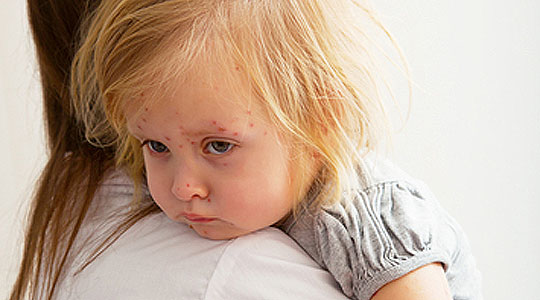 Возбудитель кори – вирус, во внешней среде не устойчив: погибает при комнатной температуре в течение 5-6 часов, под влиянием солнечного света, ультрафиолетовых лучей, при нагревании до 50˚ С. Резервуар и источник инфекции – больной человек. Больной заразен 8-10 дней. Естественная восприимчивость людей очень высокая, после заболевания вырабатывается иммунитет на всю жизнь. Повторные заболевания корью крайне редки. Распространение вируса происходит воздушно-капельным путем, с капельками слюны, при чихании, кашле, разговоре. С потоком воздуха вирус может разноситься на значительное расстояние. Заражение может произойти при вдыхании воздуха в помещении, где незадолго до этого находился больной корью. Если человек не болел корью или не был привит от этой инфекции, то после контакта с больным заражение происходит практически в 100% случаев. Высокая и всеобщая восприимчивость к кори в сочетании с легкостью передачи возбудителя обуславливает её широкое распространение, в первую очередь среди детей. В последнее время в связи с массовой противокоревой иммунизацией детей все чаще стали болеть корью взрослые, отличительной чертой заболевания у взрослых является выраженная интоксикация. Клиническая картина – инкубационный (скрытый) период в среднем 9 дней, максимальный - 21 день. Выделяют три периода течения инфекции:
 - катаральный период (период воспаления); 

- период высыпаний; 

- период реконвалесценции (период выздоровления). Катаральный период начинается остро. Появляются общее недомогание, головная боль, снижение аппетита, нарушение сна. Повышается температура тела, при тяжелых формах она достигает 39-40˚ С. С первых дней болезни отмечают насморк с обильными слизистыми выделениями. Развивается сухой кашель, у детей он часто становится грубым, «лающим», появляются осиплость голоса, покраснение слизистых век, светобоязнь. В целом катаральный период продолжается 3-5 дней, у взрослых иногда затягивается до 6-8 дней. Для периода высыпания характерно появление сливающейся сыпи в виде пятен розового или красного цвета. 
 В первый день элементы сыпи появляются за ушами, на волосистой части головы, на лице и шее, верхней части груди; 

 На второй день высыпания сыпь покрывает туловище и верхнюю часть рук;

 На третьи сутки элементы сыпи выступают на нижних конечностях, а на лице бледнеют. Период высыпания сопровождает усиление катаральных явлений - насморка, кашля, слезотечения, светобоязни; температура тела высокая. Период реконвалесценции (период выздоровления) проявляется улучшением общего состояния. Нормализуется температура, постепенно исчезают катаральные симптомы. Элементы сыпи бледнеют и исчезают. После её исчезновения можно наблюдать шелушение кожи, в основном на лице. Осложнения при кори - воспаление легких, носоглотки, конъюнктивы, возможно развитие отита, а иногда и такое грозное осложнение как энцефалит (воспаление мозга).
Если Вы или Ваш ребенок все же заболели, необходимо:
 - срочно обратиться за медицинской помощью;
 - не посещать поликлинику самостоятельно, а дождаться врача; 
- до прихода врача свести контакты с родственниками, знакомыми и другими людьми до минимума;
 - при кашле и чихании прикрывать рот и нос, используя носовой платок или салфетку, чаще мыть руки водой с мылом; 
- использовать средства защиты органов дыхания (например, маску или марлевую повязку); 
- не заниматься самолечением! 

Профилактика кори

Решающим, доступным и эффективным методом борьбы с инфекцией является вакцинация. 

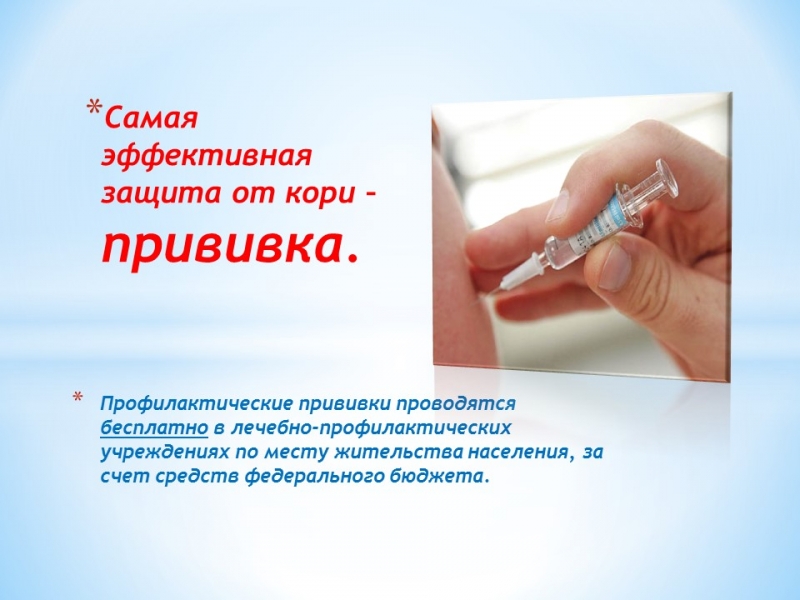 В соответствии с Национальным календарем профилактических прививок плановая вакцинация детям против кори проводится в возрасте 12 месяцев и повторно - в 6 лет. Также должны прививаться взрослые в возрасте 18-35 лет, не болевшие корью, не привитые ранее или не имеющие сведений о вакцинации против кори (иммунизация проводится двукратно с интервалом не менее 3-х месяцев между прививками). Вакцинация необходима всем контактировавшим с больным корью, у которых нет достоверных сведений о сделанной прививке против кори или перенесенной в прошлом кори. Вакцины против кори создают надежный иммунитет, сохраняющийся более 20 лет. Вакцинация предупреждает развитие кори, даже если она проведена во время ухудшения эпидемической ситуации